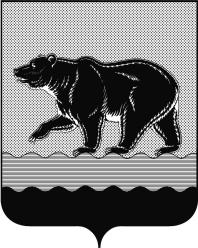 СЧЁТНАЯ ПАЛАТАГОРОДА НЕФТЕЮГАНСКА16 микрорайон, 23 дом, помещение 97, г. Нефтеюганск, 
Ханты-Мансийский автономный округ - Югра (Тюменская область), 628310  тел./факс (3463) 20-30-55, 20-30-63 E-mail: sp-ugansk@mail.ru www.admugansk.ruЗаключение на проект изменений в муниципальную программу «Развитие транспортной системы в городе Нефтеюганске»	Счётная палата города Нефтеюганска на основании статьи 157 Бюджетного кодекса Российской Федерации, Положения о Счётной палате города Нефтеюганска, рассмотрев проект изменений в муниципальную программу «Развитие транспортной системы в городе Нефтеюганске» (далее по тексту – проект изменений), сообщает следующее:1. При проведении экспертно-аналитического мероприятия учитывалось наличие экспертизы проекта изменений в муниципальную программу:1.1. Департамента финансов администрации города Нефтеюганска на предмет его соответствия бюджетному законодательству Российской Федерации и возможности финансового обеспечения её реализации из бюджета города Нефтеюганска.1.2. Департамента экономического развития администрации города Нефтеюганска на предмет соответствия:- муниципальной программы Порядку принятия решения о разработке муниципальных программ города Нефтеюганска, их формирования, утверждения и реализации, утверждённому постановлением администрации города Нефтеюганска от 28.08.2018 № 135-нп «О модельной муниципальной программе города Нефтеюганска, порядке принятия решения о разработке муниципальных программ города Нефтеюганска, их формирования, утверждения и реализации» (далее по тексту – Порядок от 28.08.2018 
№ 135-нп);- программных мероприятий целям муниципальной программы;- сроков её реализации задачам;- целевых показателей, характеризующих результаты реализации муниципальной программы, показателям экономической, бюджетной и социальной эффективности;- требованиям, установленным нормативными правовыми актами в сфере управления проектной деятельностью.Предоставленный проект изменений в целом соответствует Порядку от 28.08.2018 № 135-нп, за исключением:- в паспорте муниципальной программы не заполнена строка «Дата утверждения муниципальной программы (наименование и номер соответствующего нормативного правового акта)» после утверждения муниципальной программы;- в паспорте муниципальной программы в строку «Целевые показатели муниципальной программы (показатели непосредственных результатов)» планируемые изменения не внесены;- не отменены (не признаны утратившими силу) постановления администрации города «О внесении изменений в постановление администрации города Нефтеюганска от 29.10.2013 № 1214-п «Об утверждении муниципальной программы города Нефтеюганска «Развитие транспортной системы в городе Нефтеюганске на 2014-2020 годы» от 31.10.2018 № 544-п; от 28.11.2018 № 636-п; от 26.12.2018 № 679-п.Рекомендуем учесть вышеуказанные недостатки. 	3. Проектом изменений в муниципальную программу планируется:3.1. В паспорте муниципальной программы увеличить финансовое обеспечение за счёт средств местного бюджета в 2019 году на сумму 95 584.586 тыс. рублей3.2. Таблицы 1, 2 муниципальной программы, приложение 1 к муниципальной программе изложить в новой редакции. 3.3. В таблице 1 муниципальной программы изменить 8  показателей 2019 года. Кроме того, планируется внести изменения и в базовые показатели на начало реализации муниципальной программы по двум позициям. 3.4. В таблице 2 муниципальной программы по мероприятию:- 2.1  «Строительство (реконструкция), капитальный ремонт и ремонт автомобильных дорог общего пользования местного значения» подпрограммы II «Автомобильные дороги» за счёт средств местного бюджета планируется увеличение расходов на реализацию данного мероприятия в 2019 году в сумме 85 570,440 тыс. рублей, в том числе: по соисполнителю департаменту градостроительства и земельных отношений администрации города Нефтеюганска  в сумме 50 725,741 тыс. рублей на:⃰ корректировку проектно-сметной документации объекта «Дорога № 5 (ул. Киевская (от ул. Парковая до ул. Объездная-1) (участок от ул. Парковая до ул. Жилая)» в сумме 1 645,784 тыс. рублей (реализация мероприятий, предусмотренных в рамках муниципальных программ города Нефтеюганска, срок реализации которых истекает 31.12.2018);⃰ ПИР «Автодорога по ул. Нефтяников (участок от ул. Романа Кузоваткина до ул. Набережная)»; «Автодорога по ул. Набережная (участок от ул. Романа Кузоваткина до ул. Нефтяников)» в сумме 12 600,000 тыс. рублей (реализация мероприятий, предусмотренных в рамках муниципальных программ города Нефтеюганска, срок реализации которых истекает 31.12.2018);⃰ ПИР «Автодорога по ул. Мира (участок от ул. Жилая до ул. Объездная)» в сумме 6 255,119 тыс. рублей; ⃰ ПИР «Автодорога по ул. Центральная (участок от ул. Парковая до ул. Алексея Варакина)» в сумме 5 437,005 тыс. рублей; ⃰ Строительство «Улицы и проезды микрорайона 11Б г. Нефтеюганска (3 пусковой комплекс)» в сумме 24776,940 тыс. рублей;⃰ Технологическое присоединение объектов к сетям электроснабжения в сумме 10,893 тыс. рублей (реализация мероприятий, предусмотренных в рамках муниципальных программ города Нефтеюганска, срок реализации которых истекает 31.12.2018).В обоснование планируемых расходов предоставлена сметная документация. Вместе с тем, установлено, что в составе документов частично отсутствуют дефектные акты, локальные и объектные сметы. Кроме того, из представленных документов видно, что:- расчёты произведены с учётом налога на добавленную стоимость в размере 18%, вместо установленного с 2019 года – 20%;- расчёты произведены без учёта налога на добавленную стоимость;- стоимость строительства определена в прогнозных ценах по состоянию на 3 квартал 2018 года, индекс на проектные работы применён на 2 квартал 2017 года.Рекомендуем оценить мероприятия в части обоснованности планируемых расходов в соответствии с нормами действующего законодательства и реалистичности их исполнения. по ответственному исполнителю - департаменту жилищно-коммунального хозяйства администрации города Нефтеюганска в сумме 34 844,699 тыс. рублей на: ⃰  ремонт автомобильной дороги общего пользования местного значения по ул. Жилая (на участке от ПК 0+969 до ПК 2+330) в сумме 17 074,699 тыс. рублей;⃰ ремонт автомобильной дороги общего пользования местного значения по ул. Нефтяников (на участке от ПК 1+978 до ПК 3+116) в сумме 14 600,000 тыс. рублей; ⃰ ремонт автомобильной дороги общего пользования местного значения Проезд 6П (на участке от ПК 2+290 до ПК 2+652) в сумме 3 170,000 тыс. рублей).- 3.1  «Улучшение условий дорожного движения и устранение опасных участков на улично-дорожной сети» подпрограммы III «Безопасность дорожного движения» за счёт средств местного бюджета планируется увеличение расходов на реализацию данного мероприятия в 2019 году в сумме 10 014,146 тыс. рублей по ответственному исполнителю - департаменту жилищно-коммунального хозяйства на:⃰ поставку с установкой пешеходных ограждений на улично-дорожной сети города Нефтеюганска в сумме 8 087,248 тыс. рублей;⃰ устройство тротуара с парковочными местами на автомобильной дороге «Новый аэропорт» в сумме 1 132,108 тыс. рублей;⃰ устройство дорожного удерживающего ограждения по улице Парковая в сумме 794,790 тыс. рублей (реализация мероприятий, предусмотренных в рамках муниципальных программ города Нефтеюганска, срок реализации которых истекает 31.12.2018). На основании вышеизложенного, по итогам проведения финансово-экономической экспертизы, предлагаем направить проект муниципальной программы на утверждение с учётом рекомендаций, отражённых в настоящем заключении.Информацию о решениях, принятых по результатам рассмотрения настоящего заключении, направить в адрес Счётной палаты до 14.02.2019 года.Председатель			                                      			С.А. ГичкинаИсполнитель:инспектор инспекторского отдела № 1 Счётной палаты города  НефтеюганскаБатаева Лариса НиколаевнаТел. 8 3463 20 30 63Исх. № 27 от 07.02.2019Директору департамента жилищно-коммунального хозяйства администрации города НефтеюганскаР.Р. Ахмадуллину